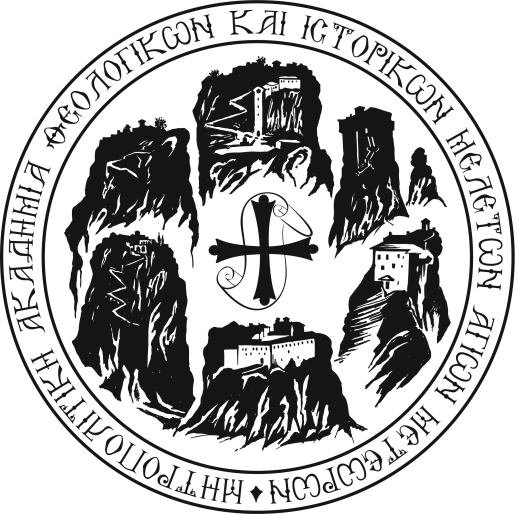 ΑΝΑΛΕΚΤΑ ΣΤΑΓΩΝ ΚΑΙ ΜΕΤΕΩΡΩΝANALECTA STAGORUM ET METEORORUMΠΕΡΙΟΔΙΚΗ ΕΚΔΟΣΗ ΤΗΣ ΜΗΤΡΟΠΟΛΙΤΙΚΗΣ ΑΚΑΔΗΜΙΑΣ ΘΕΟΛΟΓΙΚΩΝ ΚΑΙ ΙΣΤΟΡΙΚΩΝ ΜΕΛΕΤΩΝ ΑΓΙΩΝ ΜΕΤΩΡΩΝΑΝΑΛΕΚΤΑ ΣΤΑΓΩΝ ΚΑΙ ΜΕΤΕΩΡΩΝANALECTA STAGORUM ET METEORORUM Τὸ ἐπιστημονικὸ (peer-reviewed) Περιοδικὸ ὑπὸ τὸν τίτλο «Ἀνάλεκτα Σταγῶν καὶ Μετεώρων - Analecta Stagorum et Meteororum» ἐκδίδεται ἀπὸ τὴν Ἀκαδημία Θεολογικῶν καὶ Ἱστορικῶν Μελετῶν Ἁγίων Μετεώρων, ἐρευνητικὸ ἵδρυμα ὑπαγόμενο, κατὰ Νόμον, στὴν Ἰερὰ Μητρόπολη Σταγῶν καὶ Μετεώρων.Τὸ Περιοδικὸ ἀποτελεῖ διεθνὲς forum ἐπιστημονικῶν μελετῶν γιὰ τὴ μοναστικὴ πολιτεία τῶν Ἁγίων Μετεώρων ἀλλὰ καὶ τὴν περιοχὴ τῶν Σταγῶν (=ΒΔ. Θεσσαλία), πλούσια καὶ αὐτὴ σὲ βυζαντινὰ καὶ μεταβυζαντινὰ μοναστικὰ ἱδρύματα. Πέραν τούτου, τὸ Περιοδικὸ φιλοδοξεῖ νὰ ἀποτελέσει πεδίο συνεργασίας ἐρευνητῶν τῆς Βαλκανικῆς καὶ τῆς ΝΑ Μεσογείου, δεδομένου ὅτι ἡ Θεσσαλία ἀπετέλεσε, ἤδη ἀπὸ τὰ πρώιμα βυζαντινὰ χρόνια, πεδίο συνυπάρξεως καὶ συγχρωτισμοῦ ὅλων τῶν βαλκανικῶν ἐθνοτήτων.Εἰδικότερα, στὸ Περιοδικὸ ὑποβάλλονται καὶ δημοσιεύονται μελέτες ἔγκριτων ἐρευνητῶν, οἱ ὁποῖες καλύπτουν εὐρὺ φάσμα ἐπιστημονικῶν πεδίων, ὅπως ἡ Ἁγιολογία καὶ ἡ Λειτουργική, ἡ Ἱστορία καὶ ἡ Προσωπογραφία, ἡ Φιλολογία καὶ ἡ Κωδικολογία-Παλαιογραφία, ἡ Ἀρχαιολογία καὶ ἡ Ἐπιγραφική, ἡ Ἀρχιτεκτονικὴ καὶ ἡ Τοπογραφία καὶ βεβαίως ἡ Τέχνη.Ὅλες οἱ ὑπὸ δημοσίευση μελέτες ὑποβάλλονται σὲ «τυφλή» κρίση καὶ ἀξιολόγηση (double-blind peer review) ἀπὸ δύο κριτές. Αὐτοὶ μπορεῖ νὰ εἶναι μέλη τῶν, κατὰ πεδίο, ἐπιστημονικῶν Ἐπιτροπῶν εἴτε ὄχι. Στὴν τελευταία περίπτωση, ἡ συντακτικὴ ἐπιτροπὴ τοῦ Περιοδικοῦ, σὲ συνεργασία καὶ συμφωνία μὲ τά, κατὰ πεδίο, μέλη τῶν Ἐπιτροπῶν, δύναται νὰ ὁρίζει «ἐξωτερικοὺς» κριτὲς, καταξιωμένα μέλη τῆς ἀκαδημαϊκῆς-ἐρευνητικῆς κοινότητας. Οἱ Κριτὲς ὑποχρεοῦνται νὰ ἐλέγξουν καὶ νὰ τεκμηριώσουν γραπτῶς α) τὴν πρωτοτυπία καὶ συμβολὴ τοῦ θέματος, β) τὴν ἀξιοπιστία καὶ ἐγκυρότητα τῶν ἐπιχειρημάτων, γ) τὴν δομὴ καὶ σαφήνεια τῆς μελέτης καὶ δ) τὴ συμφωνία μὲ τοὺς Ὅρους δημοσιεύσεως. Ἡ κρίση τους πρέπει νὰ εἶναι τεκμηριωμένη, καθόσον ἡ διαδικασία αὐτὴ ἀποσκοπεῖ κατὰ κύριο λόγο στὴ βελτίωση τῶν πρὸς δημοσίευση μελετῶν.Α΄.ΟΡΟΙ ΥΠΟΒΟΛΗΣ ΑΡΘΡΟΥΟἱ συγγραφεῖς εἶναι ὑπεύθυνοι γιὰ τὶς ἀπόψεις καὶ τὸ περιεχόμενο τῶν μελετῶν ποὺ ὑποβάλλουν. Οἱ πρὸς δημοσίευση μελέτες ὀφείλουν νὰ ὑποβάλλονται σὲ ἡλεκτρονικὴ μορφὴ (MS Word 2010 κατὰ προτίμηση) στὴν ἡλεκρονικὴ διεύθυνση analecta.meteoron@gmail.com. Σύμφωνα μὲ τοὺς ὅρους δημοσιεύσεως, μελέτες μὲ ἀριθμὸ λέξεων κατώτερο ἀπὸ αὐτὸν τῶν 6.000 δὲν γίνονται δεκτές. Δὲν γίνονται δεκτὲς ἐπίσης μελέτες ἄνω τῶν 30.000 λέξεων.Γιὰ τὴ συγγραφὴ τῶν πρὸς δημοσίευση ἄρθρων προτείνεται ἡ χρήση τῆς γραμματοσειρᾶς Times New Roman, δώδεκα (12) στιγμῶν γιὰ τὸ κυρίως κείμενο καὶ δέκα (10) γιὰ τὶς ὑποσελίδιες σημειώσεις. Γιὰ τὶς μελέτες ποὺ ὑποβάλλονται στὴν κυριλλικὴ γραφή, δὲον νὰ χρησιμοποιηθεῖ ἡ Old Slavonic Unicode, version-11.002. Ἐφόσον ἡ ὑποβληθεῖσα μελέτη συνοδεύεται ἀπὸ εἰκόνες, πίνακες, σχέδια ἢ χάρτες, αὐτὰ ὅλα ἀποστέλλονται σὲ χωριστὸ ἀρχεῖο (μορφῆς JPEG). Οἱ συγγραφεῖς θὰ πρέπει νὰ εἶναι βέβαιοι ὅτι τὸ κείμενό τους ἔχει λάβει τὴν τελική του μορφή, καὶ ὅτι δὲν θὰ χρειαστεῖ νὰ γίνουν προσθῆκες καὶ ἐκτενεῖς διορθώσεις στὰ δοκίμια. Κάθε κείμενο, τὸ ὁποῖο κατατίθεται πρὸς δημοσίευση θὰ πρέπει νὰ περιλαμβάνει: Τίτλο, ὄνομα συγγραφέ καὶ ἰδιότητα, σύντομη περίληψη, λέξεις-κλειδιά, κείμενο μὲ ὑποσελίδιες παραπομπές, βιβλιογραφία, κατάλογο μὲ τὶς λεζάντες τῶν εἰκόνων πινάκων κ.τ.λ. (ἐφόσον ὑπάρχουν) καί, τέλος, ἐκτενῆ περίληψη.Τὸ Περιοδικὸ δέχεται ἐπιστημονικὲς μελέτες γραμμένες στὴν ἑλληνικὴ γλῶσσα, σὲ τέσσερις ἐκ τῶν κυρίων εὐρωπαϊκῶν (Ἀγγλική, Γαλλική, Γερμανική, Ἰταλική) ἀλλὰ καὶ σὲ βαλκανικὲς γλῶσσες (Ἀλβανική, Σερβική, Βουλγαρική, Ρουμανική καὶ Τουρκική), ἀνταποκρινόμενο στὸ ἐνδιαφέρον ποὺ παρουσιάζει ἡ περιοχὴ τῆς Θεσσαλίας γιὰ τὴ Βαλκανικὴ Ἱστοριογραφία. Ἡ γλωσσικὴ μορφὴ ποὺ ἐπιλέγει κάθε συγγραφέας γιὰ τὸ κείμενό του (δημοτικὴ ἢ καθαρεύουσα, μονοτονικὸ ἢ πολυτονικό, κυριλλικὴ ἢ λατινογράμματη σερβική) εἶναι σεβαστή. Τὰ ἑλληνόγλωσσα κείμενα πρέπει νὰ συνοδεύονται ἀπὸ ἐκτενὴ περίληψη, κατὰ προτίμηση στὴν ἀγγλικὴ ἢ τὴ γαλλικὴ γλῶσσα. Ἀντιθέτως ὅλα τὰ ξενόγλωσσα κείμενα θὰ πρέπει νὰ συνοδεύονται ἀπὸ περίληψη στὴν ἑλληνική.Β΄ΤΙΤΛΟΣ ΜΕΛΕΤΗΣ, ΟΝΟΜΑ ΣΥΓΓΡΑΦΕΩΣ-ΣΥΓΓΡΑΦΕΩΝ, ΙΔΙΟΤΗΤΑὉ τίτλος ἑκάστης μελέτης προηγεῖται τοῦ κυρίως κειμένου. Σημειώνεται μὲ κεφαλαῖα γράμματα στὴν κορυφὴ τοῦ χειρογράφου, χαρακτηρίζεται δὲ ἀπὸ σαφήνεια, λιτότητα καὶ περιεκτικότητα.Τὸ ὄνομα τοῦ συγγραφέ ἢ τῶν συγγραφέων σημειώνεται μὲ πεζὰ στοιχεῖα, κάτωθεν τοῦ τίτλου τῆς μελέτης. Ἡ ἰδιότητα τοῦ συγγραφέα (ffiliation) δὲν συνοδεύει τὸ ὄνομά του. Γ΄ΠΕΡΙΛΗΨΗ ΣΥΝΤΟΜΗ ΚΑΙ ΛΕΞΕΙΣ-ΚΛΕΙΔΙΑἙκάστης μελέτης προηγεῖται σύντομη περίληψη (ἕως 200 λέξεις), ἡ ὁποία περιλαμβάνει ἐν συνόψει τὸν κύριο προβληματισμὸ τῆς μελέτης καὶ τὰ βασικὰ πορίσματα αὐτῆς. Ὑποβάλλεται δὲ τόσον στὴ γλῶσσα τοῦ κειμένου ὅσον καὶ στὴ γλῶσσα τῆς ἐκτενοῦς περιλήψεως. Οἱ δὲ λέξεις-κλειδιά δὲν μποροῦν νὰ ξεπερνοῦν τὸν ἀριθμὸ τῶν πέντε. Ὑποβάλλονται δὲ καὶ αὐτὲς τόσον στὴ γλῶσσα τοῦ κειμένου ὅσον καὶ στὴ γλῶσσα τῆς ἐκτενοῦς περιλήψεως.Δ΄ΚΑΝΟΝΕΣ ΥΠΟΣΗΜΕΙΩΣΕΩΝ (CITATION RULES)Οἱ βιβλιογραφικὲς ἀναφορὲς παρατίθενται μὲ συνεχῆ ἀρίθμηση (1,2,3...) στὸ κάτω μέρος κάθε σελίδας, καὶ ὄχι στὸ τέλος τοῦ ἄρθρου. Στὸ κυρίως κείμενο οἱ ἀριθμοί-ἐκθέτες τῶν ὑποσημειώσεων τίθενται πρὸ τῶν σημείων στίξεως. Οἱ βιβλιογραφικὲς ἀναφορὲς ἀναγράφονται πλήρως   συντομογραφοῦνται. Γιὰ περιοδικὰ ποὺ δὲν περιλαμβάνονται στὸν κατάλογο, ὁ ὁποῖος παρενείρεται κατωτέρω, αὐτὰ θὰ πρέπει νὰ παρατίθενται στὴν πλήρη τους μορφή. Γιὰ παραπομπὴ σὲ μελέτη προηγούμενης ὑποσημειώσεως γράφουμε: ἔνθ. ἀνωτ. (= ἔνθα ἀνωτέρω / Βλέπε - op. cit. = opus citatum, supra/sup.). Γιὰ παραπομπὴ σὲ ὑποσημείωση ποὺ ἕπεται σημειώνουμε ἔνθ κατωτ. (=ἔνθα κατωτέρω/Βλέπε- infra/inf.). Στὴν περίπτωση παραπομπῆς στὴν ἀμέσως προηγηθεῖσα μελέτη (καὶ στὶς ἴδιες σελίδες) γράφουμε: αὐτόθι (=Ibidem/ Ibid., loc. cit.=locus citatus). Γιὰ παραπομπὴ σὲ διάφορες σελίδες ἑνὸς βιβλίου ἢ ἄρθρου γράφεται: σποράδην (passim). Γιὰ παραπομπὴ στὸν ἴδιο-α συγγραφέα γράφουμε(=dem/id.) Στὰ ξενόγλωσσα κείμενα οἱ ἀντίστοιχοι σύντομοι τύποι βιβλιογραφικῆς ἀναφορᾶς (Abbreviationes-Sigla) ἀναγράφονται στὴ λατινική τους ἐκδοχή, σὲ συμφωνία μὲ τὸν παρακάτω πίνακαKAΤΑΛΟΓΟΣ ΛΑΤΙΝΙΚΩΝ ΣΥΝΤΟΜΟΓΡΑΦΙΩΝa.c. (ante correctionem)			πρὸ διορθώσεωςadd. (additit)					προστίθεταιal. (alibi, aliο loco)				ἀλλαχοῦca. (circa)					περί cf. (confer)					παράβαλλεcod(d). (codex, codices)			κῶδιξ-κεςconj. (conjecit, conieci)			εἰκασίαcorr. (correctio)				διόρθωσιςed. edd. (editio, editiones)			ἔκδοσις, ἐκδόσεις (ἐκδότης, ἐκδόται)e.g.= exempli gratia				παραδείγματος χάριν et al. (et alii)					καὶ ἄλλοιet seq. (et sequens)				καὶ ἑξῆςexp. (expunxit (verbum-verba))		διαγεγραμμένη λέξις-εις gl. (glossa)					γλῶσσαi.e. (id est)					δηλαδήi.m. (in margine)				ἐν περιθωρίῳi.t.(in textu)					στὸ κείμενοMs Μss (manuscriptum, manuscripta)	χειρόγραφο-αno. (numerous)				ἀριθμός om. (omittit)					παραλείπεταιp.c. (post correctionem)			μετὰ διορθώσεωςprb (probabiliter)				μετὰ πιθανότητοςpro	ἀντὶ τῶνδε (εἰς ἀντικατάστασιν τοῦ, τῶν)pr. (probono)					προτάσσεταιrep. (repetit)					ἐπαναλαμβάνεταιsequi (sequi sequitur)			ἕπεταιtrai. (traiecit, traiecerunt)			μετατίθεταιvol. = volumen				τόμοςΟἱ τίτλοι αὐτοτελῶν δημοσιευμάτων (μονογραφιῶν, Διατριβῶν κ.τ.λ) τυπώνονται μὲ πλάγια στοιχεῖα, ἐνῶ οἱ τίτλοι ἄρθρων σὲ περιοδικά, ἀφιερώματα, Πρακτικὰ καὶ συλλογικοὺς Τόμους γράφονται μὲ κανονικά-ὄρθια στοιχεῖα, ἐντὸς διπλῶν εἰσαγωγικῶν («»). Οἱ τίτλοι σειρῶν τυπώνονται μὲ ὄρθια στοιχεῖα, ἀνάμεσα σὲ ὀρθογώνιες ἀγκύλες ([...]), ἀμέσως μετὰ τὸν τίτλο τοῦ βιβλίου. Ὁ ἀριθμὸς τοῦ τόμου ἑνὸς περιοδικοῦ γράφεται μὲ ἀραβικοὺς ἀριθμούς, ἀκολουθεῖ ὁ χρόνος ἐκδόσεως μέσα σὲ παρένθεση καὶ ἕπεται ὁ ἀριθμὸς ἢ οἱ ἀριθμοὶ τῶν σελίδων, στὶς ὁποῖες γίνεται ἡ ἀναφορά, χωρὶς τὰ σ. σσ. / p. pp. Οἱ ἀριθμοὶ τῶν σελίδων διαχωρίζονται ἀπὸ παῦλα χωρὶς κενά.Δ΄.1ΠΑΡΑΔΕΙΓΜΑΤΑ ΒΙΒΛΙΟΓΡΑΦΙΚΩΝ ΑΝΑΦΟΡΩΝΠΗΓΤὰ ὀνόματα τῶν ἀρχαίων καὶ βυζαντινῶν συγγραφέων δὲον νὰ γράφονται συντετμημένα, ὅπως ἔχουν διεθνῶς καθιερωθεῖ (π.χ. Ὁμ. Ἰλ. Κ 429, Πίνδ. απ. 15). Τὰ ἀρχαῖα, μεσαιωνικὰ ἑλληνικὰ ἢ λατινικὰ κείμενα σημειώνονται σὲ πλάγια γραφὴ καὶ χωρὶς εἰσαγωγικά, ἀκολουθεῖ τὸ ὄνομα τοῦ ἐκδότη καὶ ὁ τίτλος τῆς ἐκδόσεως, ἐπίσης σὲ πλάγια γραφή:Π.χ.Γεώργιος Ἀκροπολίτης, Χρονική συγγραφή: A. Heisenberg (ἐκδ.), Georgii Acropolitae Opera, Lipsiae 1903 Συντομογραφία: Γεώργ. κροπολ., Χρον. συγγρ. 14.ΜΟΝΟΓΡΑΦΙΑΤίθεται τὸ ὄνομα τοῦ συγγραφέα [στὴν ὀνομαστική] (ὄρθια)-(κόμμα), τίτλος (πλάγια)-(κόμμα), τόπος καὶ χρόνος ἐκδόσεως (κόμμα), σελίδες (κόμμα), εἰκ. 00 ἢ πίν. 00-τελεία.Π.χ.Ὀρλάνδος, Μοναστηριακή ἀρχιτεκτονική, Ἀθήνα 1958Συντομογραφία: Ὀρλάνδος, ὅ.π., 58-59, εἰκ. 74. ἢ Ὀρλάνδος, Μοναστηριακή ἀρχιτεκτονική, 58-59, εἰκ. 74.Grabar, L’Empereur dans l’art byzantin. Recherches sur l’art officiel de l’Empire d’Orient, Paris 1934, 45–48.Συντομογραφία: Grabar, op. cit., 45-48 ἢ Grabar, L’Empereur, 45-48.Ἐὰν τὸ βιβλίο ἀνήκει σὲ ἐπιστημονικὴ σειρά, ἢ πρόκειται γιὰ περιοδικὴ ἔκδοση αὐτή δηλώνεται μέσα σὲ ὀρθογώνιες ἀγκύλες μαζὶ μὲ τὸν ἀριθμὸ τοῦ τόμου ποὺ κατέχει τὸ βιβλίο στὴ σειρά,Π.χ.Rigo, La “Cronaca delle Meteore”. La storia dei monasteri della Tessaglia tra XIII e XVI secolo, [Orientalia Venetiana VIII]  1999.Σὲ περίπτωση δεύτερης, τρίτης κτλ. ἐκδόσεως ἑνὸς βιβλίου, αὐτὴ σημειώνεται μὲ δείκτη μπροστὰ ἀπὸ τὴ χρονολογία ἐκδόσεως,Π.χ. Δ. Γόνης, Ἱστορία τῶν Ὀρθοδόξων Ἐκκλησιῶν Βουλγαρίας καὶ Σερβίας, Ἀθήνα 21999.Στὴν περίπτωση ἀνέκδοτων ἀκόμη Διδακτορικῶν διατριβῶν σημειώνουμε πρὸ τοῦ χρόνου  καὶ ἐντὸς παρενθέσεως: Ἀνέκδοτη Διδακτορική ιατριβή.Π.χ.M. Hirschbichler, Monuments of a syncretic society. Wall painting in the Latin Lordship of Athens, Greece (1204-1311), (Ἀνέκδοτη Διδακτορικὴ ιατριβή), University of Maryland 2005.ΑΡΘΡΟ ΣΕ ΠΕΡΙΟΔΙΚΟ Ὄνομα συγγραφέα (ὄρθια)-(κόμμα), τίτλος (ὄρθια σὲ διπλὰ εἰσαγωγικά)-(κόμμα), τίτλος περιοδικοῦ (σὲ συντομογραφία-πλάγια), ἀριθμὸς τόμου-χρονολογία (σὲ παρένθεση-ὄρθια), (κόμμα), σελίδες (κόμμα), εἰκόνες ἢ πίνακες (τελεία). Π.χ. Βέης, «Συμβολὴ εἰς τὴν ἱστορίαν τῶν μονῶν τῶν Μετεώρων», Βυζαντὶς 12-3 (1909), 191-332.Συντομογραφία: Βέης, «Συμβολή», 191-332 Charanis, «On the question of the Slavic Settlement in the Peloponnesus», BZ 46 (1953), 91-103.Συντομογραφία: Charanis, «On the question of the Slavic Settlement», 91-92.ΑΡΘΡΟ ΣΕ ΣΥΛΛΟΓΙΚΟ ΤΟΜΟΜετὰ τὸ ὄνομα τοῦ συγγραφέ καὶ τὸν τίτλο τῆς μελέτης του (ἐντὸς εἰσαγωγικῶν)κ  καὶ τέλος ὁ τόπος ἐκδόσεως καὶ ὁ χρόνος ἐκδόσεως (ὄρθια).Π.χ.Chryssochoidis, «I monasteri del Monte Athos e il mondo ortodosso dopo la caduta di Costantinopoli»Cristiani de l’Oriente. Spiritualità, arte e potere nell’Europa post bizantina, Μιλάνο 1999, 71-77.Ἄρθρο συγγραφέα σὲ τόμο μὲ ἄρθρα τοῦ ἴδιου.F. Dölger, «Die “Familie der Könige” im Mittelalter», στὸ ἔργο τοῦ ἴδίου Byzanz und die europäische Staatenwelt. Ausgewählte Vorträge und Aufsätze, Ettal 1953, 34-69.Συντομογραφία: Dölger, «Die “Familie der Könige”», 34-35. ΣΕ ΚΑΤΑΛΟΓΟΠροηγεῖταιὁ τίτλος τοῦ Καταλόγου (πλάγια), τὸ ὄνομα τοῦ ἐπιμελητῆ, ὁ τόπος καὶ ἡ χρονολογία ἐκδόσεωςΠ.χ.Τὸ Ἡμέτερον Κάλλος. Βυζαντινὲς εἰκόνες ἀπὸ τὴν Θεσσαλονίκη, ἐπιμ. Φ. Καραγιάννη, Θεσσαλονίκη 2018Π.χ.  ΣΕ  ΕΓΚΥΚΛΟΠΑΙΔΕΙΑ-ΛΕΞΙΚΟ Προηγεῖται τὸ ὄνομα τοῦ συγγραφέα τοῦ λήμματος, ἀκολουθεῖ ὁ τίτλος τοῦ λήμματος ἐντὸς εἰσαγωγικῶν, ἄνω καὶ κάτω τελεία, ὁ τίτλος τοῦ Καταλόγου ἢ τῆς Ἐγκυκλοπαιδείας ἢ τοῦ Λεξικοῦ, ὁ ἀριθμὸς τοῦ τόμου μὲ τὴ χρονολογία ἐκδόσεώς του ντὸς παρενθέσεως καὶ τέλος ἡ σελίδα-δεςΠ.χ.Dinić, «Branko»: Enciklopedija Jugoslavije, τόμ. 2 (1956), 179.Συντομογραφία: Dinić, «Branko», 179.Ε΄ΕΙΚΟΝΕΣ-ΠΙΝΑΚΕΣἩ ἀρίθμηση τῶν φωτογραφιῶν ἢ τῶν σχεδίων ἢ τῶν χαρτῶν πρέπει νὰ εἶναι συνεχής, σὲ ἀραβικοὺς ἀριθμούς. π.χ. Εἰκ. 1, Εἰκ. 2 κ.ο.κ.. Οἱ εἰκόνες, οἱ πίνακες κ.τ.λ. πρέπει νὰ συνοδεύονται ἀπὸ λεζάντες, οἱ ὁποῖες πρέπει νὰ παρατίθενται σ κατάλογο στὸ τέλος τοῦ ἄρθρου. Ἐάν προέρχονται ἀπὸ ἄλλη δημοσίευση, ἡ λεζάντα πρέπει ὁπωσδήποτε νἀ ἀναφέρεται στὴ δημοσίευση αὐτή, συμπεριλαμβανομένης καὶ τῆς σελίδας ἢ/καὶ εἰκόνας ἀπὸ τὴν ὁποία ἔχει ἀντιγραφεῖ. Σὲ περιπτώσεις ὅπου τὰ πνευματικὰ δικαιώματα τῆς εἰκόνας ἀνήκουν σὲ τρίτους, πρέπει νὰ γίνεται ἀναφορὰ σἐ αὐτος.ΣΤ΄ΒΙΒΛΙΟΓΡΑΦΙΑΣτὸ τέλος τῆς μελέτης παρ πλήρης βιβλιογραφικὸς κατάλογος (eference list). Προηγεῖται ἐδῶ τὸ ἐπώνυμο τοῦ συγγραφέα καὶ ἕπονται τὸ ἀρχικὸ τοῦ πατρ. Σημειώνεται δὲ ὁ πλήρης τίτλος ἑκάστης μελέτης ἀλλὰ καὶ οἱ σελίδες ἐὰν πρόκειται γιὰ ἄρθρο ἢ μελέτη σὲ συλλογικὸ Τόμο. Ἀπαιτεῖται χωριστὸς κατάλογος α) τῶν ἑλληνικῶν τίτλων, ) τῶν μελετῶν ποὺ ἔχουν παραδοθεῖ σὲ σλαβικὴ γλῶσσα καὶ κυριλλικὴ γραφὴ καὶ ) χωριστὸς κατάλογος γιὰ τοὺς λατινογράμματους τίτλους.Ζ΄ΠΕΡΙΛΗΨΗ ΕΚΤΕΝΗΣ (ΞΕΝΟΓΛΩΣΣΗ)Ἑκάστης μελέτης ἕπεται ἐκτενὴς περίληψη (1000 λέξεις), ἡ ὁποία περιλαμβάνει ἐν συνόψει τὰ βασικά πορίσματα τῆς μελέτης, χωρὶς ὑποσημειώσεις. Στὶς ἐκτενεῖς περιλήψεις ἀναγράφονται πρὸ τοῦ κειμένου τὸ ὄνομα τοῦ συγγραφέα καὶ ὁ τίτλος τοῦ ἄρθρου, στὴν γλῶσσα ποὺ ἔχει γραφεῖ ἡ περίληψη.ΣΥΝΤΟΜΟΓΡΑΦΙΕΣ ΠΕΡΙΟΔΙΚΩΝΑΑΑ				Ἀρχαιολογικὰ Ἀνάλεκτα ἐξ ἈθηνῶνΑΒΜΕ				Ἀρχεῖον Βυζαντινῶν Μνημείων ἙλλάδοςΑΕΘΣΕ	Ἀρχαιολογικὸ Ἔργο Θεσσαλίας καὶ Στερεᾶς Ἑλλάδας, Πρακτικὰ Ἐπιστημονικῆς ΣυνάντησηςΑΔ				Ἀρχαιολογικὸν ΔελτίονΑΕ				Ἀρχαιολογικὴ ἘφημερίςΔΧΑΕ	Δελτίον τῆς Χριστιανικῆς Ἀρχαιολογικῆς ἙταιρείαςΕΕΒΣ				Ἐπετηρὶς Ἑταιρείας Βυζαντινῶν ΣπουδῶνΕΕΘΣΠΘ	Ἐπιστημονικὴ Ἐπετηρὶς τῆς Θεολογικῆς Σχολῆς τοῦ Πανεπιστημίου ΘεσσαλονίκηςΕΜΑ	Ἐπετηρὶς Μεσαιωνικοῦ Ἀρχείου Ἀκαδημίας ἈθηνῶνΕΕΦΣΠΑ	Ἐπιστημονικὴ Ἐπετηρὶς τῆς Φιλοσοφικῆς Σχολῆς τοῦ Πανεπιστημίου ἈθηνῶνΗπειρΧρον:			Ἠπειρωτικὰ ΧρονικὰΘεσσΗμ			Θεσσαλικὸ ἩμερολόγιοΘεσσΜελ	Θεσσαλικὰ ΜελετήματαΘεσσΧρον	Θεσσαλικὰ Χρονικά. Δελτίον τῆς ἐν Ἀθήναις Ἱστορικῆς καὶ Λαογραφικῆς Ἑταιρίας τῶν ΘεσσαλῶνΘΗΕ				Θρησκευτικὴ καὶ Ἠθικὴ ἘγκυκλοπαιδείαΙΑΙΣΕΕ	Ἱστορικὸν Ἀρχεῖον Ἰερᾶς Συνόδου τῆς Ἐκκλησία τῆς ἙλλάδοςΙΕΕ				Ἱστορία τοῦ Ἑλληνικοῦ ἜθνουςΚαρδΧρον			Καρδιτσιώτικα ΧρονικάΚρητΧρον			Κρητικὰ ΧρονικάNE				Νέος ἙλληνομνήμωνΝεολόγου Ἐπιθεώρησις	Νεολόγου Ἑβδομαδιαῖα Ἐπιθεώρησις, Πολιτικὴ, Φιλολογική, Ἐπιστημονική.ΠΑΑ				Πρακτικὰ τῆς Ἀκαδημίας ἈθηνῶνΠΑΕ	Πρακτικὰ τῆς ἐν Ἀθήναις Ἀρχαιολογικῆς ἙταιρείαςAnBoll			Analecta BollandianaArtB				The Art BulletinAS				Acta SanctorumBalkSt				Balkan StudiesBHC				Bulletin de correspondance helléniqueBHG	Bibliotheca Hagiographica Graeca, F. Halkin (ed.), vols. I, II, III, Bruxelles 1957BHG Nov. Auct.	F. Halkin, Novum Auctarium Bibliothecae hagiographicae graecae, [Subsidia Hagiographica 65], Bruxelles 1984.BMGS				Byzantine and Modern Greek StudiesBNJb				Byzantinische-neugriechische JahrbücherByzForsch			Byzantinische ForschungenByzSl				ByzantinoslavicaByzVindo			Byzantina Vindobonensia BSGRT	Bibliotheca Scriptorum Graecorum et Romanorum TeubnerianaBZ	Byzantinische Zeitschrift CahArch			Cahiers Archéologiques CahBalk			Cahiers BalkaniquesCFHB				Corpus Fontium Historiae ByzantinaeChHist			Church HistoryCIÉB				Congrès International d’Études ByzantinesCorsi				Corsi di cultura sull’ arte ravennate e bizantinaCSCO				Corpus Scriptorum Christianorum OrientaliumCSHB	Corpus Scriptorum Historiae Byzantinae, B. G. Niebuhr et al. (eds.), Bonn 1828-1897.DACL	Dictionnaire d’archéologie chrétienne et de liturgie, H. Leclercq, F. Gabrol (eds.), vols I-XV, Paris 1907-1923.DOP				Dumbarton Oaks PapersDOS				Dumbarton Oaks StudiesEChR				The Eastern Churches Review ÉO				Échos d’OrientEOE				Encyclopedia of the Ottoman Empire (2009)EtBalk				Études balkaniquesGSND				Glasnik Skopskog naučnog društvaIRAIK	Izvestija Russkogo Arkheologičeskogo Instituta v KonstantinopoleJEastCS			The Journal of Eastern Christian StudiesJACh				Jahrbuch für Antike und ChristentumJÖB				Jahrbuch der Österreichischen ByzantinistikJÖByzG	Jahrbuch der Österreichischen Byzantinischen GesellschaftJSav				Journal des SavantsJThS				The Journal of Theological StudiesJWarb				Journal of the Warburg and Courtauld InstitutesLA				Liber Annus. Studium Biblicum FranciscanumLBG	Lexikon zur byzantinischen Gräzität (E. Trapp et alii), Wien 1994 k.e.LOC	Liturgiarum Orientalium Collectio, E. Renaudot (ed.), vols I, II Parisiis 1716.MSU				Mitteilungen des Septuaginta-UnternehmentsOKS				Ostkirchlische StudienOCP				Orientalia Christiana PeriodicaOrChr				Oriens ChristianusOrChrAn			Orientalia Christiana AnalectaPBW				Prosopography of the Byzantine WorldPG	Patrologiae cursus completus, Series graeca, J.-P. Migne (ed.), vols. 161, Paris 1857-1866.RÉB				Revue des Études ByzantinesRÉG				Revue des Études GrecquesRESEE			Revue des Études Sud-Est EuropéennesRSBN				Rivista di studi bizantini e neoelleniciSEG				Supplementum Epigraphicum GraecumSemKond			Seminarium KondakovianumStP				Studia PatristicaSüdostF			Südost-ForschungenSynaxarium EC:	H. Delehaye, Synaxarium Ecclesiae Constantinopolitanae, e codice sirmondiano nunc berolinensi abiectis synaxariis selectis, Propylaeum ad Acta Sanctorum Novembris, Bruxellis 1902 TM				Travaux et MémoiresTurcica			Turcica, Reuve d’études turquesVizVrem			Vizantinijskij VremmenikWJKg				Wiener Jahrbuch für KunstgeschichteZLU				Zbornik za likovne umetnosti Matice srpskeZograf				Zograf, Revue d’art médiévaleZPE				Zeitschrift für Papyrologie und EpigraphikZRNM			Zbornik Radova Nărodnog MuzejaZRVI				Zbornik Radova Vizantološkog InstitutaZSU				Zbornik Srednovekovna umetnost